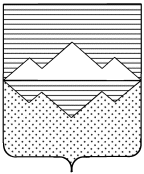 СОБРАНИЕ ДЕПУТАТОВСАТКИНСКОГО МУНИЦИПАЛЬНОГО РАЙОНАЧЕЛЯБИНСКОЙ ОБЛАСТИРЕШЕНИЕ________________________________________________________от 28 сентября 2022 года №264/52г. СаткаО признании утратившим силу решение Собрания депутатов Саткинского муниципального района от 31.08.2022г. №258/50 «О принятии части полномочий по решению вопросов местного значения муниципальных образований Саткинского муниципального района»В соответствии с Федеральным законом от 06 октября 2003 года № 131-ФЗ «Об общих принципах организации местного самоуправления в Российской Федерации» и Уставом Саткинского муниципального района, СОБРАНИЕ ДЕПУТАТОВ САТКИНСКОГО МУНИЦИПАЛЬНОГО РАЙОНА РЕШАЕТ:1. Признать утратившим силу решение Собрания депутатов Саткинского муниципального района от 31.08.2022г. №258/50 «О принятии части полномочий по решению вопросов местного значения муниципальных образований Саткинского муниципального района».2. Настоящее решение опубликовать в газете «Саткинский рабочий».3. Контроль за исполнением настоящего решения возложить на комиссию по законодательству и местному самоуправлению (председатель – Е.Р. Привалова).Председатель Собрания депутатовСаткинского муниципального района					Н.П. Бурматов